В соответствии с абзацем четвертым пункта 1 статьи 78.1 Бюджетного кодекса Российской Федерации, постановлением Правительства Российской Федерации от 22.02.2020 № 203 «Об общих требованиях к нормативным правовым актам и муниципальным правовым актам, устанавливающим порядок определения объема и условия предоставления бюджетным и автономным учреждениям субсидий на иные цели», постановляю:1. Внести в постановление администрации муниципального образования Соль-Илецкий городской округ Оренбургской области от 30.12.2020 № 4571-п «Об утверждении порядка определения объема и условий предоставления субсидий на иные цели муниципальным бюджетным и автономным учреждениям муниципального образования Соль-Илецкий городской округ» (в редакции постановлений от 27.07.2021 № 1631-п, от 02.02.2022 № 154-п, от 25.07.2022 № 1449-п) следующие изменения:1.1. пункт 3 постановления изложить в новой редакции:«3. Контроль за исполнением настоящего постановления возложить на исполняющего обязанности заместителя главы администрации городского округа по экономике, бюджетным отношениям и инвестиционной политике И.Ф. Шайхутдинова.»;1.2. Внести в приложение к постановлению следующие изменения:1.2.1. В пункте 4:	абзац второй подпункта 4.12 исключить;	дополнить подпунктом 4.13 следующего содержания:	«4.13. проведение мероприятий по обеспечению пожарной безопасности;»;	дополнить подпунктом 4.14 следующего содержания:	«4.14. проведение мероприятий по обеспечению антитеррористической безопасности;»;	дополнить подпунктом 4.15 следующего содержания:	«4.15. реновация учреждений отрасли культуры;»;	дополнить подпунктом 4.16 следующего содержания:	«4.16. проведение мероприятий на муниципальном, межмуниципальном уровнях, направленных на удовлетворение потребностей населения.»;	1.2.2. Абзац первый пункта 5 изложить в новой редакции:	«5. Требования, которым должно соответствовать учреждение на дату подачи документов, указанных в пункте 6 настоящего Порядка, для получения субсидии на иные цели, в том числе:»;	1.2.3. В пункте 6:	абзац	первый изложить в новой редакции:	«6. Для получения субсидий на иные цели учреждение представляет главному распорядителю:»;	абзац восьмой изложить в новой редакции:	«план мероприятий по достижению результатов предоставления субсидий на иные цели по форме, установленной соглашением о предоставлении из бюджета городского округа субсидий на иные цели муниципальным бюджетным и автономным учреждения муниципального образования Соль-Илецкий городской округ (далее – соглашение).»;	1.2.4. Пункт 7 изложить в новой редакции:	«7. Главный распорядитель в течение 30 дней со дня поступления документов, указанных в пункте 6 настоящего Порядка:	запрашивает и получает в порядке межведомственного информационного взаимодействия справку налогового органа о наличии (отсутствии) задолженности учреждения по налогам, сборам, страховым взносам, пеням, штрафам, процентам;	осуществляет проверку на наличие (отсутствие) у учреждения просроченной задолженности, указанной в абзаце третьем пункта 5 настоящего Порядка;	рассматривает представленные учреждением документы, указанные в пункте 6 настоящего Порядка;	принимает решение о предоставлении субсидии на иные цели учреждению либо об отказе в предоставлении субсидии на иные цели.	Главный распорядитель в письменной форме уведомляет учреждение о принятом решении в течение 3 дней со дня принятия решения.»;	1.2.5.В пункте 17:	абзац первый изложить в новой редакции:	«17. Учреждение представляет главному распорядителю по формам согласно приложению № 4 к настоящему Порядку отчет о расходах, источником финансового обеспечения которых являются субсидии на иные цели, и отчет о реализации плана мероприятий по достижению результатов предоставления субсидий на иные цели ежеквартально, не позднее 10 числа месяца, следующего за отчетным кварталом, за отчетный финансовый год – до 15 января года, следующего за отчетным годом, отчет о достижении результатов предоставления субсидий на иные цели представляется не позднее 15 января года, следующего за отчетным годом, отчет о достижении результатов предоставления субсидий на иные цели представляется не позднее 15 января года, следующего за отчетным годом. В случае предоставления учреждению субсидий на иные цели в целях достижения значений показателей и результатов национальных проектов (программ), источником которых являются субсидии из федерального и (или) областного бюджетов в рамках софинансирования расходов, а также иные межбюджетные трансферты из федерального и (или) областного бюджетов, отчет о расходах и отчет о реализации плана мероприятий по достижению результатов предоставления субсидий на иные цели представляются учреждением главному распорядителю по формам и в сроки, которые определены соглашением.»;	Абзац второй изложить в новой редакции:	«Главный распорядитель вправе устанавливать в соглашении формы и сроки представления дополнительной отчетности.»;	1.2.6. Пункт 18 изложить в новой редакции:	«18. Не использованные в отчетном финансовом году остатки средств, предоставленные в форме субсидии на иные цели учреждениям – в случае осуществления операций с указанными средствами на лицевых счетах, открытых в финансовом управлении администрации Соль-Илецкого городского округа, подлежат возврату в бюджет городского округа в установленном порядке.	В соответствии с решением главного распорядителя о наличии потребности в неиспользованной на начало текущего финансового года субсидии на иные цели остатки субсидий на иные цели могут быть использованы учреждениями в текущем финансовом году для финансового обеспечения расходов, соответствующих целям предоставления субсидий на иные цели.»;	1.2.7. Абзац первый пункта 19 изложить в новой редакции:	«19. Принятие решения об использовании в очередном финансовом году не использованных в текущем финансовом году остатков средств субсидий на иные цели (за исключением остатков средств субсидий на иные цели, предоставленных за счет межбюджетных трансфертов из федерального и (или) областного бюджетов, в том числе на условиях софинансирования, и за счет средств бюджета городского округа, предназначенных на обеспечение условий софинансирования из федерального и (или) областного бюджетов), осуществляется главным распорядителем при наличии обязательств, принятых учреждениями, источником финансового обеспечения которых являются субсидии на иные цели, на основании отчета о расходах учреждения, документов (копий документов), подтверждающих наличие и объем неисполненных обязательств либо наличие и объем обязательств, принятых учреждениями для достижения целей, установленных при предоставлении субсидии (за исключением обязательств по выплатам физическим лицам).»;	1.2.8. Абзац второй пункта 20 изложить в новой редакции:	«Для принятия главным распорядителем решения об использовании в текущем финансовом году поступлений от возврата ранее произведенных учреждениями выплат, источником финансового обеспечения которых являются субсидии на иные цели, учреждениями главному распорядителю предоставляется информация о наличии у учреждений неисполненных обязательств, источником финансового обеспечения которых являются не использованные на 1 января текущего финансового года средства от возврата ранее произведенных учреждениями выплат, а также документы (копии документов), подтверждающие наличие и объем указанных обязательств учреждения (за исключением обязательств по выплатам физическим лицам), или документы, содержащие обоснование необходимости предоставления средств от возврата ранее произведенных учреждением выплат, для достижения цели, на которую ранее предоставлялась субсидия, в случае поступления средств от возврата ранее произведенных учреждением выплат в текущем финансовом году, в течение 3 рабочих дней со дня поступления средств.»;	1.2.9. Дополнить пунктом 20-1 следующего содержания:	«20-1. В случае принятия решения главным распорядителем в соответствии с пунктами 19 и 20 настоящего Порядка учреждение обязано обеспечить достижение целей, установленных при предоставлении субсидии, не позднее 25-го декабря года, следующего за годом предоставления субсидии на иные цели.»;	1.2.10. Пункт 23 изложить в новой редакции:	«23. Возврат денежных средств, предусмотренных пунктом 22 настоящего Порядка, осуществляется учреждением в течение 15 календарных дней со дня получения уведомления главного распорядителя о возврате субсидий на единый казначейский счет 40102, открытый Управлению Федерального казначейства по Оренбургской области.»;	1.2.11. Абзац первый пункта 24 изложить в новой редакции:	«24. В случае недостижения результата предоставления субсидий на иные цели значений показателей, необходимых для достижения результата предоставления субсидий на иные цели, по состоянию на 31 декабря года предоставления субсидии учреждение обязано вернуть средства в доход бюджета городского округа до 1 марта года, следующего за годом предоставления субсидий, на единый казначейский счет 40102, открытый Управлению Федерального казначейства по Оренбургской области.»;  	1.2.12. Приложение № 2 к порядку определения объема и условий предоставления субсидий на иные цели муниципальным бюджетным и автономным учреждениям муниципального образования Соль-Илецкий городской округ изложить в новой редакции согласно приложению № 1 к настоящему постановлению;	1.2.13. Приложение № 2.1 к порядку определения объема и условий предоставления субсидий на иные цели муниципальным бюджетным и автономным учреждениям муниципального образования Соль-Илецкий городской округ изложить в новой редакции согласно приложению № 2 к настоящему постановлению;	1.2.14. Исключить приложение № 5 к порядку определения объема и условий предоставления субсидий на иные цели муниципальным бюджетным и автономным учреждениям муниципального образования Соль-Илецкий городской округ.	2. Контроль за исполнением настоящего постановления возложить на исполняющего обязанности заместителя главы администрации городского округа по экономике, бюджетным отношениям и инвестиционной политике И.Ф. Шайхутдинова.	3. Постановление вступает в силу после его официального опубликования и распространяется на правоотношения, возникшие с 1 января 2023 года.Глава муниципального образованияСоль-Илецкий городской округ                                              В.И. ДубровинРазослано: в прокуратуру района, в дело, финансовому управлению, управлению образования, отделу культуры, комитету экономического анализа и прогнозированияПриложение № 1к постановлению администрацииСоль-Илецкого городского округаот 19.10.2023 № 2212-пПереченьглавных распорядителей бюджетных средств, предоставляющих субсидии на иные цели в рамках региональных проектовПриложение № 2к постановлению администрацииСоль-Илецкого городского округаот 19.10.2023 № 2212-пПереченьглавных распорядителей бюджетных средств, предоставляющих субсидии на иные цели в рамках муниципальных программ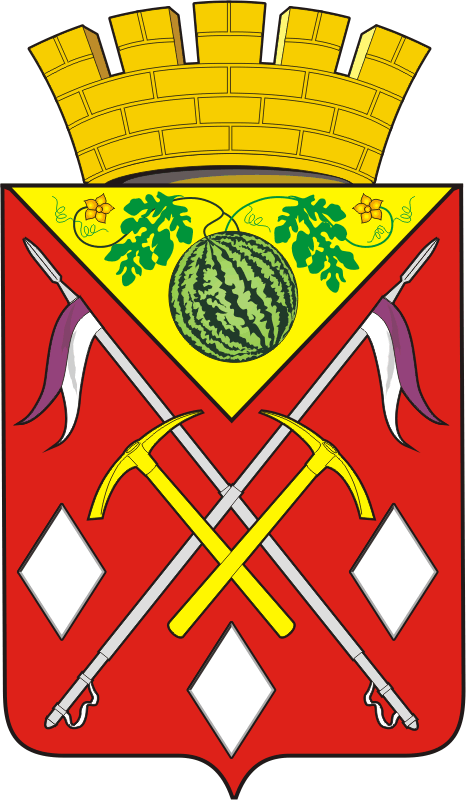 АДМИНИСТРАЦИЯМУНИЦИПАЛЬНОГООБРАЗОВАНИЯСОЛЬ-ИЛЕЦКИЙГОРОДСКОЙ ОКРУГОРЕНБУРГСКОЙ ОБЛАСТИПОСТАНОВЛЕНИЕ19.10.2023 № 2212-пО внесении изменений в постановление администрации муниципального образования Соль-Илецкий городской округ Оренбургской области от 30.12.2020 № 4571-п «Об утверждении порядка определения объема и условий предоставления субсидий на иные цели муниципальным бюджетным и автономным учреждениям муниципального образования Соль-Илецкий городской округ»№п/пНаименование главного распорядителя бюджетных средствНаименование регионального проекта1231.Администрация Соль-Илецкого городского округаТуризм и индустрия гостеприимства1.Администрация Соль-Илецкого городского округаСпорт – норма жизни1.Администрация Соль-Илецкого городского округаФормирование комфортной городской среды2.Отдел культуры администрации Соль-Илецкого городского округаКультурная среда2.Отдел культуры администрации Соль-Илецкого городского округаЦифровая культура3.Управление образования администрации Соль-Илецкого городского округаСовременная школа3.Управление образования администрации Соль-Илецкого городского округаУспех каждого ребенка3.Управление образования администрации Соль-Илецкого городского округаЦифровая образовательная среда3.Управление образования администрации Соль-Илецкого городского округаПатриотическое воспитание граждан Российской Федерации№п/пНаименование главного распорядителя бюджетных средствНаименование регионального проекта1231.Администрация Соль-Илецкого городского округаОбеспечение деятельности органов местного само-управления муниципаль-ного образования Соль-Илецкий городской округ2.Администрация Соль-Илецкого городского округаЭкономическое развитие Соль-Илецкого городского округа3.Администрация Соль-Илецкого городского округаРазвитие физической культуры и спорта  в Соль-Илецком городском округе4.Администрация Соль-Илецкого городского округаФормирование современной городской среды в Соль-Илецком городском округе Оренбургской области 5.Отдел культуры администрации Соль-Илецкого городского округаРазвитие культуры и искусства Соль-Илецкого городского округа6.Управление образования администрации Соль-Илецкого городского округаРазвитие системы образования Соль-Илецкого городского округа7.Администрация Соль-Илецкого городского округаПатриотическое воспитание граждан Соль-Илецкого городского округа7.Управление образования администрации Соль-Илецкого городского округаПатриотическое воспитание граждан Соль-Илецкого городского округа8.Администрация Соль-Илецкого городского округаПрофилактика терроризма и экстремизма, развитие межнациональных и межконфессиональных отношений на территории муниципального образования Соль-Илецкий городской округ Оренбургской области8.Отдел культуры администрации Соль-Илецкого городского округаПрофилактика терроризма и экстремизма, развитие межнациональных и межконфессиональных отношений на территории муниципального образования Соль-Илецкий городской округ Оренбургской области8.Управление образования администрации Соль-Илецкого городского округаПрофилактика терроризма и экстремизма, развитие межнациональных и межконфессиональных отношений на территории муниципального образования Соль-Илецкий городской округ Оренбургской области